Executive Board Meeting 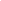 CALL MEETING TO ORDERASCERTAINMENT OF QUORUM A majority quorum must be established to hold a bona fide meeting PUBLIC COMMENTThis segment of the meeting is reserved for persons desiring to address the Body on any matter of concern that is not stated on the agenda. A time limit of three (3) minutes per speaker and fifteen (15) minutes per topic shall be observed. The law does not permit any action to be taken, nor extended discussion of any items not on the agenda. The Body may briefly respond to statements made or questions posed, however, for further information, please contact the BCSGA Vice President for the item of discussion to be placed on a future agenda. (Brown Act §54954.3)REPORTS OF THE ASSOCIATIONThe chair shall recognize any officer of the association, including the BCSGA Advisor, to offer a report on official activities since the previous meeting and make any summary announcements deemed necessary for no longer than three minutes, save the advisor, who has infinite time. President, Edith MataDirector of Legislative Affairs Galo JimenezDirector of Student Organizations, Danny Escobar Director of Finance, Juan SanchezDirector of Student Activities, Jonathan BongDirector of Public Relations, Hugo MaldonadoManager of Student Activities, Fernando GurrollaDr.Damania and Mr. AyalaNEW BUSINESSItems listed have not already been discussed once and thus are considered for approval by the Body.Summer Department Projects and tasks to be completed for summer to prep for Fall semester begins Creating the topics and agenda items for the KCCD SGA retreat on August 19th Discussion on BCSGA RecruitmentDiscussion on Fall Semester Preparation and events for students engagement Discussion of the implementation of the BCSGA Mural Project for the campus community to engageDiscuss the allocation of funds for BCSGA Mural Project Discuss where on campus should BCSGA Mural be painted Review of the COBRA for each department and implementation of department directives. ANNOUNCEMENTSThe Chair shall recognize in turn BCSGA Officers requesting the floor for a period not to exceed one minute. ADJOURNMENT14, July, 20214 p.m. - 6 p.m.Zoom Meeting ID: 93337827995Meeting Zoomlink: https://cccconfer.zoom.us/meeting/register/tJcudO6grDwjE9EV60Vgcn5Yy7j5huLsnEexMeeting Zoomlink: https://cccconfer.zoom.us/meeting/register/tJcudO6grDwjE9EV60Vgcn5Yy7j5huLsnEexMeeting Zoomlink: https://cccconfer.zoom.us/meeting/register/tJcudO6grDwjE9EV60Vgcn5Yy7j5huLsnEex